Category – AlpanaOrganizing unit- Cultural Sub-CommitteeDate – 23rd November, 2022Time – 2 pm to 4 pmNumber of students- 22 Number of Teachers/Resource Person – 3 Number of beneficiaries – 22Description of the event – An alpana competition was held on 23rd November 2022. 22 students participated and there were 3 judges. The total beneficiaries were 4, where one student named Paushali Sarkar, Sociology Dept, semester 5 stood first, one student named Jayshree Sarkar, Education Dept, semester 5 stood second and two students Saheli Chaudhuri, English Dept, semester 3 and Madhumita Roy, History Dept, semester 5 jointly stood third.Outcome -This competition kept the students engaged. It was organized to explore and encourage creativity in students and offer them a platform to showcase their skills.It inspired them to think and work creatively to promote artistic excellence.The artistic endeavours of the students were highly praised.This type of competition enhances their confidence in themselves as they are putting themselves in a position where someone is judging their work which requires a statement of confidence in their creation.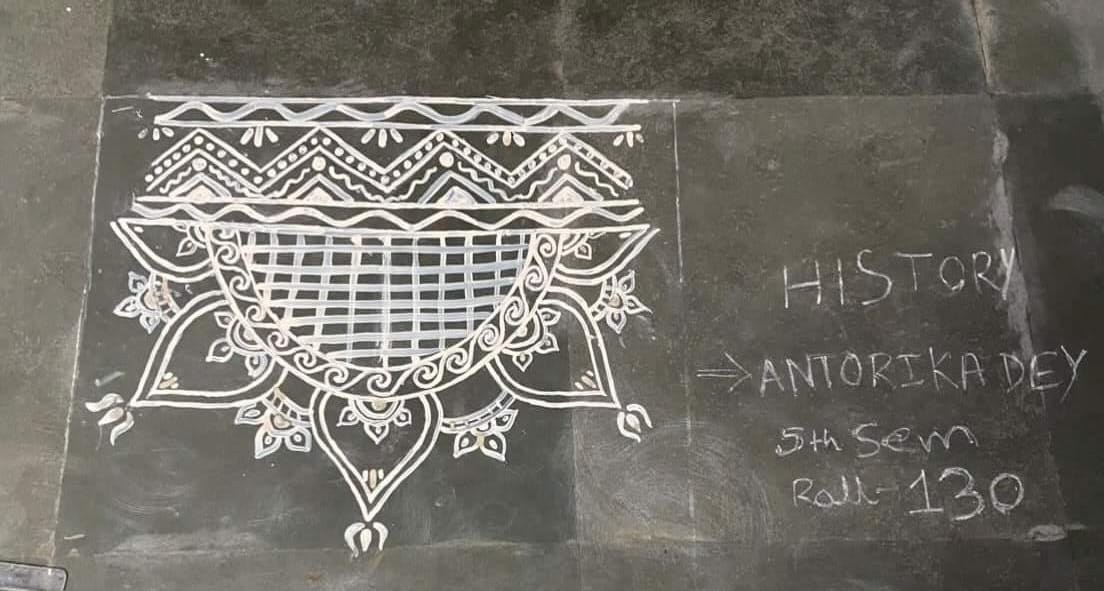 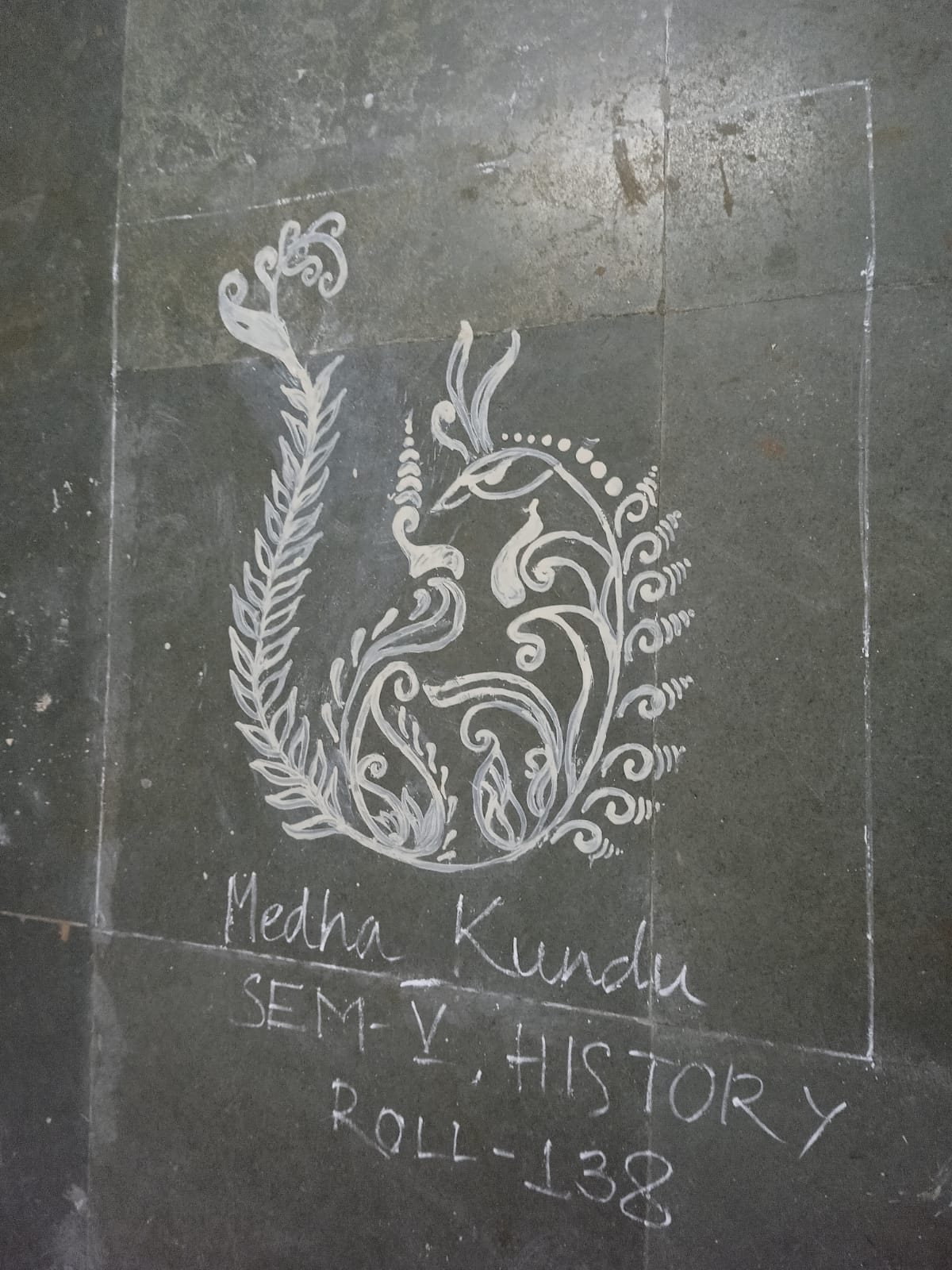 